Keywords: Makerspace, Hackerspace, East Bay Area Focus words: Makerspace, HackerspaceFOR IMMEDIATE RELEASE Ace Makerspace Launches Residency for Indigenous Makers  [OAKLAND, CA] Ace Makerspace has launched the Indigenous Makers Residency program, giving Indigenous people access to workplace, tools and resources to make and create in the East Bay Area. The purpose of the Indigenous Makers Residency is to provide a space and opportunity for indigenous artists to elevate their creative voices. The application window opened on November 9 and until January 31, 20201. Those accepted in the residency receive access to tools, resources, and networks offered by Ace Makerspace. Participants gain one-year Ace Makespace membership valued at $1140. Participants also gain access to certification class scholarships, a stipend for materials up to $500, mentorship, and possible rideshare grants, and even a Chromebook to keep. "We are not here to vet people's ethnic or racial identities," stated on the Indigenous Makers Residency page. "We expect applicants to be indigenous people and makers or future makers. Folks should be able to express what that identity means to them, how it informs their work, and connection to their indigenous communities." The residency is available to artists and makers of all experience levels. The only requirement for applying is to be an indigenous person and 18 years old or older. ACE Makerspace made the application process simple and easy for anyone. Applicants can submit an essay of intention, links to their portfolio, a video submission, or all three. Applicants can even schedule an appointment to do a live presentation of their concept in front of the ACE Makerspace panel."We are not your average residency... heck, we will take decent tik tok as a valid application," one ACE representative said. Residency Web Page: https://www.acemakerspace.org/indigenous-makers-residency/Contact: officers@acemakerspace.orgOnce accepted, participants create a piece that will live in the Makerspace permanently along with their own core project.Formerly known as Ace Monster Toys, Ace Makerspace's mission has been to promote and encourage technical and artistic skills through collaboration, education, and individual projects. Ace Makerspace integrates community, inquiry, growth, and action into the culture of the space. Controlled and organized by volunteers and a strong leadership team, ACE Makerspace enforces respect and transparency with a robust social contract. ABOUT ACE MAKERSPACE: Ace Makerspace(Formerly Ace Monster Toys, "AMT") is a 501(c)(3) non­profit member-supported organization founded in 2011. We support traditional makers and craftspeople, as well as hackers, both digital and material. Our community brings together people of diverse skill levels by providing resources and culture to build networks; co-work; and engage in projects that benefit individuals and the community at large. The resources we develop include spaces and a wide variety of tools and supplies to support making and learning.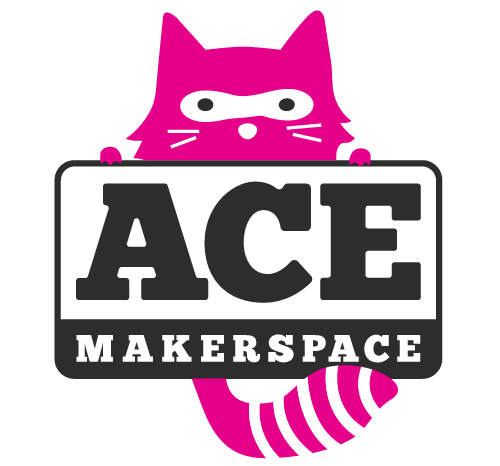 